К Ы В К Ö Р Т Ö Д                   Р Е Ш Е Н И Е                           от  22.04.2014 года                                                                           № III-13/1 (Республика Коми, Ижемский район, с.Кипиево)О ВНЕСЕНИИ ИЗМЕНЕНИЙ В РЕШЕНИЕ СОВЕТА СЕЛЬСКОГО ПОСЕЛЕНИЯ «КИПИЕВО» ОТ 20.12.2013 № III-10/1 «ОБ УТВЕРЖДЕНИИ СТОИМОСТИ ГАРАНТИРОВАННОГО ПЕРЕЧНЯ УСЛУГ НА 2014 ГОД»       В соответствии с Федеральным законом от 12.01.1996 № 8-ФЗ «О погребении и похоронном деле» и Федеральным законом от 28.07.2012 № 138-ФЗ «о внесении изменений в статьи 9 и 10 Федерального закона «О погребении и похоронном деле»                                         Совет сельского поселения «Кипиево»                                                                  РЕШИЛ:       1. Пункт 3 решения Совета сельского поселения «Кипиево» от 20.12.2014 № III-10/1 «Об утверждении стоимости гарантированного перечня услуг на 2014 год изложить в следующей редакции:       «3. Утвердить стоимость услуг, предоставляемых согласно гарантированному перечню услуг на погребение в случаях, если умерший не подлежал обязательному социальному страхованию на случай временной нетрудоспособности и в связи с материнством на день смерти, и не являлся пенсионером, а также в случае рождения мертвого ребенка по истечении 154 дней беременности, согласно приложению № 3».       2. Название Приложения 3 к решению Совета сельского поселения «Кипиево» от 20.12.2013 № III-10/1 изложить в следующей редакции:       «Стоимость услуг, предоставляемых согласно гарантированному перечню услуг на погребение в случаях, если умерший не подлежал обязательному социальному страхованию на случай временной нетрудоспособности и в связи с материнством на день смерти, и не являлся пенсионером, а также в случае рождения мертвого ребенка по истечении 154 дней беременности».       3. Настоящее решение подлежит официальному опубликованию и распространяются на правоотношения возникшие с 01 января 2014 года.         Глава сельского         поселения «Кипиево»                                                  А.А.Ануфриев"Кипиево"сикт овмöдчöминсаСöвет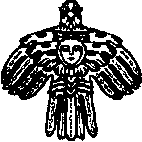 Советсельского поселения"Кипиево"